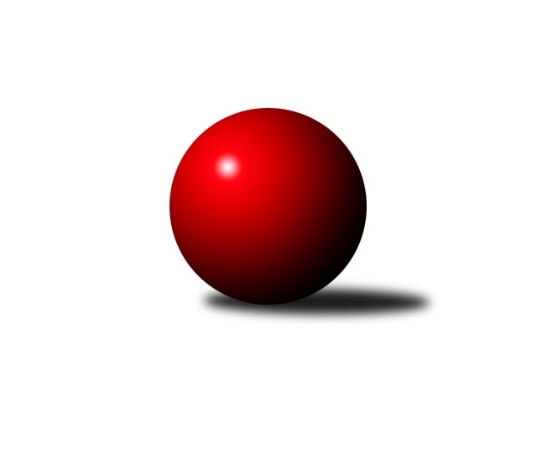 Č.16Ročník 2022/2023	21.2.2023Nejlepšího výkonu v tomto kole: 1622 dosáhlo družstvo: TJ Spartak Trhové Sviny EMeziokresní přebor ČB-ČK B 4 členné  2022/2023Výsledky 16. kolaSouhrnný přehled výsledků:TJ Spartak Trhové Sviny D	- TJ Spartak Trhové Sviny E	0:6	1447:1622	2.0:6.0	21.2.Kuželky Borovany D	- TJ Nová Ves B	1:5	1391:1504	2.0:6.0	21.2.Tabulka družstev:	1.	TJ Spartak Trhové Sviny E	13	13	0	0	65.0 : 13.0 	71.0 : 33.0 	 1506	26	2.	TJ Nová Ves B	13	8	0	5	48.0 : 30.0 	59.5 : 44.5 	 1440	16	3.	TJ Spartak Trhové Sviny D	13	8	0	5	45.0 : 32.0 	56.5 : 45.5 	 1366	16	4.	Kuželky Borovany E	12	2	0	10	16.0 : 55.0 	34.5 : 59.5 	 1288	4	5.	Kuželky Borovany D	13	1	0	12	17.0 : 61.0 	32.5 : 71.5 	 1344	2Podrobné výsledky kola:	 TJ Spartak Trhové Sviny D	1447	0:6	1622	TJ Spartak Trhové Sviny E	Nela Koptová	 	 214 	 166 		380 	 1:1 	 418 	 	183 	 235		Josef Svoboda	Filip Rojdl	 	 175 	 170 		345 	 0:2 	 392 	 	181 	 211		Vlastimil Kříha	František Polák	 	 197 	 201 		398 	 1:1 	 418 	 	218 	 200		Bohuslav Švepeš	Vít Malík	 	 172 	 152 		324 	 0:2 	 394 	 	207 	 187		Jan Stodolovskýrozhodčí: Josef SvobodaNejlepšího výkonu v tomto utkání: 418 kuželek dosáhli: Josef Svoboda, Bohuslav Švepeš	 Kuželky Borovany D	1391	1:5	1504	TJ Nová Ves B	Milan Šimek	 	 170 	 150 		320 	 0:2 	 391 	 	187 	 204		Milan Churavý	Petra Aldorfová	 	 163 	 203 		366 	 0:2 	 417 	 	202 	 215		Zbyněk Ilčík	Josef Špulka	 	 155 	 181 		336 	 0:2 	 404 	 	193 	 211		Milan Bednář	Karel Beleš	 	 167 	 202 		369 	 2:0 	 292 	 	129 	 163		František Vašíčekrozhodčí: Jiří MalovanýNejlepší výkon utkání: 417 - Zbyněk IlčíkPořadí jednotlivců:	jméno hráče	družstvo	celkem	plné	dorážka	chyby	poměr kuž.	Maximum	1.	Saša Sklenář 	TJ Nová Ves B	416.61	285.8	130.8	5.3	3/3	(441)	2.	Bohuslav Švepeš 	TJ Spartak Trhové Sviny E	410.79	286.8	124.0	8.0	3/3	(426)	3.	Milan Bednář 	TJ Nová Ves B	385.08	277.9	107.2	11.5	3/3	(413)	4.	Zbyněk Ilčík 	TJ Nová Ves B	384.00	272.5	111.5	10.0	2/3	(417)	5.	Bohuslav Švepeš 	TJ Spartak Trhové Sviny E	380.75	263.1	117.6	12.3	2/3	(414)	6.	Josef Svoboda 	TJ Spartak Trhové Sviny E	379.58	265.6	114.0	8.4	3/3	(418)	7.	Milan Churavý 	TJ Nová Ves B	376.04	269.6	106.4	10.7	3/3	(394)	8.	Nela Koptová 	TJ Spartak Trhové Sviny D	371.84	264.1	107.7	10.4	3/3	(407)	9.	Jiří Švepeš 	TJ Spartak Trhové Sviny E	371.75	266.8	105.0	10.5	2/3	(394)	10.	Filip Rojdl 	TJ Spartak Trhové Sviny D	370.33	267.3	103.0	12.2	2/3	(405)	11.	Josef Malík 	Kuželky Borovany E	367.86	269.7	98.2	13.3	3/3	(395)	12.	Josef Špulka 	Kuželky Borovany D	366.00	260.3	105.7	12.3	3/3	(390)	13.	Jiří Janoch 	Kuželky Borovany E	359.50	265.8	93.8	13.3	2/3	(382)	14.	Bedřich Kroupa 	TJ Spartak Trhové Sviny D	358.77	261.4	97.4	15.2	3/3	(379)	15.	Nela Horňáková 	TJ Spartak Trhové Sviny D	352.75	257.0	95.8	14.1	2/3	(382)	16.	František Stodolovský 	Kuželky Borovany E	351.78	262.7	89.1	16.8	3/3	(383)	17.	Karel Beleš 	Kuželky Borovany D	351.08	254.7	96.4	15.8	3/3	(374)	18.	Petra Aldorfová 	Kuželky Borovany D	350.17	254.5	95.7	10.7	2/3	(366)	19.	Jan Votruba 	TJ Spartak Trhové Sviny E	348.25	252.4	95.8	16.5	2/3	(368)	20.	Vlastimil Kříha 	TJ Spartak Trhové Sviny E	347.00	249.4	97.6	13.7	3/3	(403)	21.	Vít Malík 	TJ Spartak Trhové Sviny D	345.50	249.2	96.3	15.0	2/3	(376)	22.	Jaroslava Frdlíková 	Kuželky Borovany E	341.17	257.7	83.5	17.8	2/3	(361)	23.	Ondřej Plzák 	Kuželky Borovany D	331.00	246.9	84.1	17.5	2/3	(355)	24.	František Polák 	TJ Spartak Trhové Sviny D	324.22	238.4	85.8	18.2	3/3	(398)	25.	Ladislav Staněk 	TJ Nová Ves B	315.56	238.4	77.2	20.4	3/3	(363)	26.	Milan Šimek 	Kuželky Borovany D	306.79	234.7	72.1	22.2	3/3	(345)	27.	Radomil Dvořák 	Kuželky Borovany E	306.25	235.3	71.0	23.9	2/3	(321)	28.	František Vašíček 	TJ Nová Ves B	305.65	230.2	75.5	21.1	3/3	(355)	29.	Tomáš Novotný 	Kuželky Borovany D	301.83	228.4	73.4	21.6	3/3	(327)	30.	Iva Soukupová 	Kuželky Borovany E	298.67	225.6	73.1	19.7	3/3	(365)	31.	Marie Dvořáková 	Kuželky Borovany E	285.33	215.8	69.5	25.7	3/3	(303)		Jan Stodolovský 	TJ Spartak Trhové Sviny E	394.00	278.0	116.0	8.0	1/3	(394)		Lukáš Průka 	TJ Spartak Trhové Sviny D	335.50	246.5	89.0	13.0	1/3	(341)		Vladimír Severin 	TJ Nová Ves B	331.00	242.0	89.0	15.0	1/3	(331)Sportovně technické informace:Starty náhradníků:registrační číslo	jméno a příjmení 	datum startu 	družstvo	číslo startu
Hráči dopsaní na soupisku:registrační číslo	jméno a příjmení 	datum startu 	družstvo	Program dalšího kola:17. kolo			Kuželky Borovany D - -- volný los --	28.2.2023	út	17:00	TJ Spartak Trhové Sviny E - Kuželky Borovany E	2.3.2023	čt	17:00	TJ Nová Ves B - TJ Spartak Trhové Sviny D	Nejlepší šestka kola - absolutněNejlepší šestka kola - absolutněNejlepší šestka kola - absolutněNejlepší šestka kola - absolutněNejlepší šestka kola - dle průměru kuželenNejlepší šestka kola - dle průměru kuželenNejlepší šestka kola - dle průměru kuželenNejlepší šestka kola - dle průměru kuželenNejlepší šestka kola - dle průměru kuželenPočetJménoNázev týmuVýkonPočetJménoNázev týmuPrůměr (%)Výkon13xBohuslav ŠvepešSp. T.Sviny  E4181xZbyněk IlčíkNová Ves B119.984179xJosef SvobodaSp. T.Sviny  E4188xMilan BednářNová Ves B116.244041xZbyněk IlčíkNová Ves B4176xJosef SvobodaSp. T.Sviny  E115.444188xMilan BednářNová Ves B40413xBohuslav ŠvepešSp. T.Sviny  E115.444184xFrantišek PolákTr. Sviny D3989xMilan ChuravýNová Ves B112.53911xJan StodolovskýSp. T.Sviny  E3944xFrantišek PolákTr. Sviny D109.91398